                  Dichiarazione di Conformità UE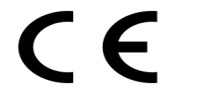 Certificato numero:    1008-F4-69247097	 Il sig. ANGELO MOTTOLA,  quale  Amministratore Unico e Legale Rappresentante della ditta:PIROTECNICA TEANESE SRLLocalità Crocelle Fraz. Pugliano 81057   TEANO   ( CE )Tel.:  0823 657230 – Fax : 0823 657655info@pirotecnicateanese.itDichiara sotto la propria responsabilità che i seguenti prodotti:Categoria: F4Indirizzo del produttore: Ningxiang Yitian Fireworks Trading Co. China Soddisfa i requisiti essenziali di sicurezza previsti dalla Direttiva 2013/29/UE. Questi prodotti sono conformi ai seguenti standard:EN 16261-1 - Articoli pirotecnici - Fuochi artificiali, categoria 4 - Parte 1: TerminologiaEN 16261-2 - Articoli pirotecnici - Fuochi artificiali, categoria 4 - Parte 2: RequisitiEN 16261-3 - Articoli pirotecnici - Fuochi artificiali, categoria 4 - Parte 3: Metodi di provaEN 16261-4 - Articoli pirotecnici - Fuochi artificiali, categoria 4 - Parte 4: Requisiti minimi di etichettatura ed istruzioni per l’usoL’ente certificatore Tuev Reinhland (1008) ha rilasciato il certificato CE del tipo Nr.  1008-f4-69247097 per questo prodotto. La relazione di classificazione UN per pirotecnia è stata rilasciata dall’ente certificatore Tuev Reinhland (1008)).Inoltre, l’ente certificatore LOM Laboratorio Oficial J.M. Madariaga (NB.0163)  ha effettuato la valutazione del sistema di gestione della qualità in Accordo alla Direttiva 2013/29/UE e ha rilasciato il certificato Modulo E Nr. LOM 13AUDI5103 alla ditta Pirotecnica Teanese Srl.L’ente certificatore Tuev (1008)  ha effettuato la valutazione del sistema di gestione della qualità in Accordo alla Direttiva 2013/29/UE e ha rilasciato il certificato Modulo E Nr PE 69246467 0002 alla ditta Ningxiang Yitian Fireworks Trading Co. China TEANO,  29/08/2016Firmato a nome e per conto di Angelo Mottola 927MYT601146" display shell - OCTOPUS:GOLDEN WILLOW WITH MULTIFLASH WITH CRACKLING PISTILL1008-F4-69247097PI2016007/16/PT011